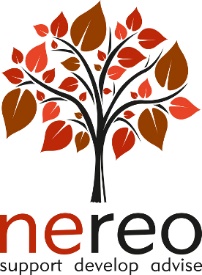 OD NETWORKTHURSDAY 8 DECEMBER 2022 (10.30am)Durham County Council, Meadowfield Depot, Durham, DH7 8XQAGENDAWelcome and ApologiesMandi Sherlock-Storey and Lucy Ord (NEREO Associates) to provide breakout activity session - looking at where OD is within the partner authorities and what future interventions can be identifiedMember updatesAOBTime and place of next meeting 